KẾ HOẠCHTổ chức cuộc thi viết “Tìm hiểu Văn kiện Đại hội đại biểu toàn quốc
lần thứ XIII của Đảng và Đại hội đại biểu Đảng bộ tỉnh lần thứ XI, nhiệm kỳ 2020-2025”-----Căn cứ Kế hoạch số 47-KH/BTGTU, ngày 14-5-2021 của Ban Tuyên giáo Tỉnh ủy Kiên Giang về tổ chức cuộc thi viết “Tìm hiểu Văn kiện Đại hội đại biểu toàn quốc lần thứ XIII của Đảng và Đại hội đại biểu Đảng bộ tỉnh lần thứ XI nhiệm kỳ 2020-2025”; Kế hoạch số 19-KH/HU, ngày 08-4-2021 của Ban Thường vụ Huyện ủy về “Tổ chức học tập, quán triệt, tuyên truyền Nghị quyết Đại hội Đảng bộ tỉnh lần thứ XI (nhiệm kỳ 2020-2025), Nghị quyết Đại hội đại biểu toàn quốc lần thứ XIII của Đảng”. Ban Tuyên giáo Huyện ủy đề ra Kế hoạch tổ chức cuộc thi viết “Tìm hiểu Văn kiện Đại hội đại biểu toàn quốc lần thứ XIII của Đảng và Đại hội đại biểu Đảng bộ tỉnh lần thứ XI, nhiệm kỳ 2020-2025” như sau:I. MỤC ĐÍCH, YÊU CẦU1. Mục đích- Tuyên truyền sâu rộng trong cán bộ, đảng viên, công chức, viên chức, đoàn viên, hội viên và Nhân dân để có nhận thức đầy đủ, đúng đắn và sâu sắc về những nội dung cơ bản của các văn kiện Đại hội XIII của Đảng và Đại hội XI Đảng bộ tỉnh. - Góp phần tạo sự thống nhất về chính trị, tư tưởng và hành động trong hệ thống chính trị, sự đồng thuận trong Nhân dân để đưa Nghị quyết Đại hội XIII của Đảng và Nghị quyết Đại hội XI của Đảng bộ tỉnh vào cuộc sống.- Thông qua cuộc thi, giúp cấp ủy có thêm những giải pháp thiết thực để lãnh đạo tổ chức thực hiện thắng lợi nghị quyết đại hội Đảng bộ các cấp. Đồng thời giúp cán bộ, đảng viên tiếp tục nghiên cứu, học tập các nghị quyết của Đảng vận dụng thật tốt trong công việc được giao.2. Yêu cầu- Phát động sâu rộng, thu hút đông đảo cán bộ, đảng viên, công chức, viên chức, đoàn viên, hội viên và mọi công dân trên địa bàn huyện Vĩnh Thuận.- Việc tìm hiểu Nghị quyết gắn liền với thực hiện chức năng, nhiệm vụ của từng tổ chức và cá nhân.- Thực hiện việc chấm thi phải chặt chẽ, công tâm, khách quan, có tác dụng thiết thực, góp phần thực hiện thắng lợi nhiệm vụ chính trị. Đồng thời chọn các bài đạt kết quả gửi về hội thi cấp tỉnh.II. ĐỐI TƯỢNG, HÌNH THỨC, THỜI GIAN CUỘC THI1. Đối tượng tham gia:Cán bộ, đảng viên, công chức, viên chức, đoàn viên, hội viên và mọi công dân trên địa bàn huyện Vĩnh Thuận.2. Hình thức quy định thi: - Bài dự thi viết của tác giả chưa được công bố ở bất kỳ sách, báo, tạp chí nào và trả lời đầy đủ nội dung bộ câu hỏi đặt ra; không sao chép dưới mọi hình thức.- Bài dự thi sử dụng ngôn ngữ tiếng Việt, viết tay hoặc đánh máy trên giấy A4 (phông chữ Times New Roman, cỡ chữ 14); được trình bày đẹp, hợp lý, khuyến khích sử dụng hình ảnh để minh họa nội dung.- Trang đầu bài dự thi phải ghi rõ các thông tin cá nhân: Họ tên, năm sinh, nghề nghiệp, số chứng minh nhân dân (căn cước công dân, hộ chiếu), số điện thoại.3. Thời gian:Từ ngày triển khai phát động cuộc thi đến hạn chót nộp bài là 17h ngày Chủ nhật 08-8-2021.III. GIẢI THƯỞNG CUỘC THI CẤP HUYỆN1. Giải thuởng cá nhân- 01 giải nhất:						1.000.000 đồng.- 02 giải nhì, mỗi giải:	 			   700.000 đồng.- 03 giải ba, mỗi giải:				   500.000 đồng.- 10 giải khuyến khích, mỗi giải: 			   300.000 đồng.2. Giải thưởng tập thể- 01 giải nhất:				1.000.000 đồng.- 01 giải nhì, mỗi giải:				   700.000 đồng.- 01 giải ba, mỗi giải:	 			   500.000 đồng.- 01 giải khuyến khích:                			   300.000 đồng.Giải thưởng tập thể được xem xét trao tặng đối với đơn vị có số luợng bài dự thi nhiều và đạt chất lượng cao. Ngoài ra, Ban Tổ chức cuộc thi còn xem xét trao thêm một số giải chuyên đề cho cá nhân theo đề xuất của Ban Giám khảo.Những bài thi đạt giải được sử dụng làm tài liệu tham khảo và phục vụ công tác tuyên truyền do Ban Tổ chức cuộc thi quyết định.IV. TỔ CHỨC THỰC HIỆN1. Ban Tuyên giáo Huyện ủy chịu trách nhiệm xây dựng kế hoạch tổ chức cuộc thi viết “Tìm hiểu Văn kiện Đại hội đại biểu toàn quốc lần thứ XIII của Đảng và Đại hội đại biểu Đảng bộ tỉnh lần thứ XI nhiệm kỳ 2020-2025”; ban hành công văn phát động cuộc thi, quyết định thành lập Ban giám khảo, Thư ký Cuộc thi cấp huyện; dự trù kinh phí cuộc thi; tổ chức chấm thi; chọn bài đạt chất lượng để khen thưởng và gửi 10 bài về Ban Tổ chức cuộc thi cấp tỉnh. 2. Trung tâm Văn hóa, Thể thao và Truyền thanh huyện, Trang thông tin điện tử huyện tăng cường tuyên truyền cuộc thi này và giới thiệu những bài dự thi đạt chất lượng.3. Các chi, đảng uỷ tổ chức phát động để cán bộ, đảng viên và nhân dân tích cực tham gia cuộc thi theo kế hoạch.Tài liệu tham khảo cuộc thi được đăng tải trên trang: tuyengiaovinh thuan.vnTrong thực hiện, nếu có vấn đề phát sinh trao đổi với Ban Tuyên giáo Huyện ủy (qua đ/c Lê Thúy Kiều - Chuyên viên Văn phòng, số điện thoại 085 222 1115).Nơi nhận: 	                                                                         TRƯỞNG BAN- Ban Tuyên giáo Tỉnh ủy,	                                    - Văn phòng BTG Tỉnh ủy,- Thường trực Huyện ủy,- Các chi, đảng ủy trực thuộc Huyện ủy,- Trung tâm VH, TT và TT huyện,	                                     - Ban Tuyên giáo các xã, thị trấn,	                                                     - Lưu.		                                                                   		                               Võ Thanh Xuân 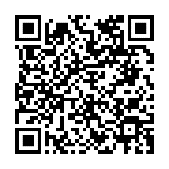   Kế hoạch tổ chức cuộc thi viết “Tìm hiểu Văn kiện Đại hội đại biểu    toàn quốc lần thứ XIII của Đảng và Đại hội đại biểu Đảng bộ tỉnh            lần thứ XI nhiệm kỳ 2020-2025”  + Tài liệu tham khảoCÂU HỎICUỘC THI TÌM HIỂU NGHỊ QUYẾT ĐẠI HỘI XIII CỦA ĐẢNG VÀ NGHỊ QUYẾT ĐẠI HỘI XI ĐẢNG BỘ TỈNHCâu 1: Thành tựu và ý nghĩa của 35 năm thực hiện công cuộc đổi mới, 30 năm thực hiện Cương lĩnh xây dựng đất nước trong thời kỳ quá độ lên chủ nghĩa xã hội?Câu 2: Kết quả và hạn chế, khuyết điểm qua 5 năm thực hiện Nghị quyết Đại hội XII của Đảng?Câu 3: Kết quả nổi bật và hạn chế qua 5 năm thực hiện Nghị quyết Đại hội X Đảng bộ tỉnh?Câu 4: Mục tiêu phát triển và định hướng các chỉ tiêu chủ yếu về phát triển kinh tế - xã hội của đất nước 5 năm 2021-2025?	Câu 5: Mục tiêu tổng quát, các chỉ tiêu và các khâu đột phá cho 5 năm tới (2020 - 2025) của Đảng bộ tỉnh?Câu 6: Những định hướng phát triển đất nước giai đoạn 2021 - 2030?Câu 7: Những nhiệm vụ trọng tâm trong nhiệm kỳ Đại hội XIII của Đảng?Câu 8: Các đột phá chiến lược trong nhiệm kỳ Đại hội XIII của Đảng?Câu 9: Những nhiệm vụ và giải pháp chủ yếu trong nhiệm kỳ Đại hội XI Đảng bộ tỉnh?Câu 10: Anh/chị có đề xuất giải pháp gì để góp phần thực hiện thắng lợi Nghị quyết Đại hội XIII của Đảng và Nghị quyết Đại hội XI Đảng bộ tỉnh?   HUYỆN ỦY VĨNH THUẬNBAN TUYÊN GIÁO*Số: 10-KH/BTGĐẢNG CỘNG SẢN VIỆT     Vĩnh Thuận,  ngày 08  tháng 6 năm 2021